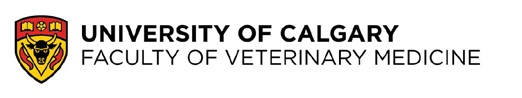 DVLC Educators’ Workshop AgendaSaturday, October 13th 20189:30am to 4:30pmClinical Skills Building 11877 85th Street NW, Calgary9:30- 10:30 AM“The Art of Clinical Reasoning” Dr. Amy Warren 10:45– noon  “How do we make our students good stewards of antimicrobial use?  Teaching antimicrobial decision making.”Dr. Alastair CribbLunch 1:00-1:20 PM “Exploring Possibilities for the DVLC in Clinical research”                Dr. Hermann Schaetzl 1:20-1:35 PM              “Clinical Skills and the DVLC”	Dr. Ashley Whitehead1:45-3:05 PM“Teaching Clinical Pathology in Practice”Drs. Cathy Wagg and Angelica Galenowski3:15-4:00 PM  “Bridging the Gap between Student Perception and Preceptor Expectations”Dr. Darlene Donszelmann4:00- 4:15PMUCVM ADA Message and Closing Remarks: Dr. Rob McCorkell